Respect vs. TrustAll human beings deserve respect, but you have to earn trust.Speaking in class:If you want to speak, raise your handMy 4 Survival RulesKeep your knees under your deskKeep your hands to your deskKeep your bottom in your deskKeep your personal items under your deskEntering Class:In the FIRST 5 MINUTES of class:Check the supply bag that is hanging from your deskIf anything is missing, tell Mr. MetcalfeRead and follow the directions on the board for your Warm-Up as soon as you get to your desk.Pencil IssuesSharpening Use the sharpener in your supply bag to sharpen your pencil as neededDon’t have a pencil?Grab the erasable pen from the wooden block that has your number on it before you go to your seat.Be sure to return my pens as you leave the room.Restroom IssuesIf you need to use the restroom, use it before you come to class or wait until after class.If you end up going during class, you will need to have your planner filled out and signed by me before you leave. (Do NOT get your cell phone from your locker and bring it with to the bathroom)Exiting My ClassYou will clean around your desk BEFORE you go anywhereTrash is picked up (even if it is not yours)Return any materials you have borrowed from me or your classmateThis includes items from the supply bags and erasable pensNO EXCEPTIONS!!!Homework PolicyWhile no assignments will be given as “homework,” some assignments may require students to work on and/or finish their assignments at home.  Students will always be given time in class to complete their work, but some students may need more time at home to finish their work.Absent or TardyIf you were absent, YOU are responsible for talking with Mr. Metcalfe about what you missed before or after class.If you know in advance that you will be absent, please let Mr. Metcalfe know so that you can make arrangements to keep up on work that you will miss.Every attempt will be made to help students who are absent get caught up.  Check Mr. Metcalfe’s website for potential work you missed.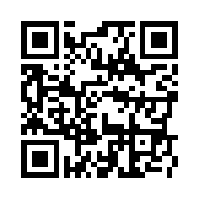 http://metcalfeclassroom.weebly.comGrading Policy (Where does my grade come from?)Grades will be weighted as follows:Classwork = 		60%Major Grades = 		40%Cell PhonesCell Phones are NOT allowed in class.First time I see or hear your phone:I, the teacher, will watch you shut down your phone and ask you to put it in “Cell phone prison.”If student fails to comply:Further action involving the office and/or administration will be required.  Long story short: You and I both need this classroom to be without distractions in order to be successful.If you can respect my time in class and do your best to stay focused, then I will do my best to respect your personal property.Survival Guide for Mr. Metcalfe’s Class